Trigonometric RatiosIn a right triangle...Now we will name the two other sides depending on which angle you start from!We will usually use the abbreviations:Hypotenuse = HOpposite = OAdjacent = AThe trigonometric ratios are:SOH	   Sin is Opposite over Hypotenusesin (angle) = 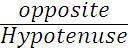 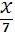 CAH	   Cos is Adjacent over Hypotenusecos (angle) = 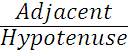 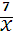 TOA      Tan is Opposite over Adjacenttan (angle) = 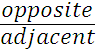 If the angle is not know, you must work backwards and useSin-1			cos-1			tan-1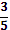 